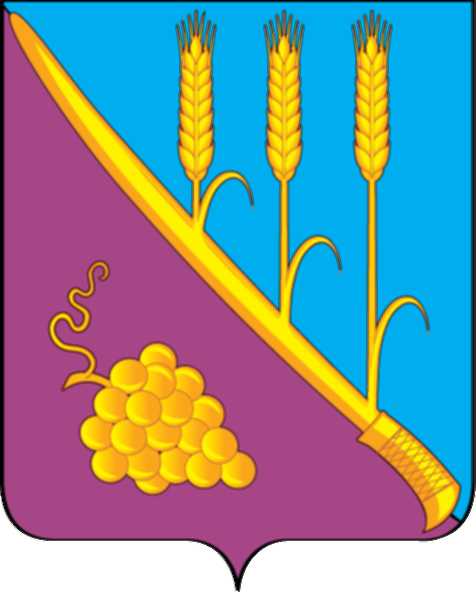 СОВЕТ СТАРОТИТАРОВСКОГО СЕЛЬСКОГО ПОСЕЛЕНИЯТЕМРЮКСКОГО РАЙОНАР Е Ш Е Н И Е  № 203     XLIХ сессия                                                                             IV  созыва     « 25 » ноября 2022 года                                                     ст. СтаротитаровскаяО внесении изменений в решение V сессии Совет Старотитаровского сельского поселения  Темрюкского района от 29 ноября 2019 года № 26 «Об установлении земельного налога на территории Старотитаровского сельского поселения Темрюкского района»   В соответствии с Федеральным законом от 14 июля 2022 года № 312-ФЗ «О внесении изменений в Федеральный закон «О ведении гражданами садоводства и огородничества для собственных нужд и о внесении изменений в отдельные законодательные акты Российской Федерации» и отдельные законодательные акты Российской Федерации» Совет Старотитаровского сельского поселения  Темрюкского района решил:        1.Внести в решение V сессии Совет Старотитаровского сельского поселения  Темрюкского района от 29 ноября 2019 года № 26 «Об установлении земельного налога на территории Старотитаровского сельского поселения Темрюкского района» изменения, изложив пункт 2 в новой редакции:«2. Установить налоговые ставки в следующих размерах:      2. Администрации Старотитаровского сельского поселения Темрюкского района официально опубликовать настоящее решение в периодическом печатном издании газеты «Станичная газета» и официально опубликовать (разместить) на официальном сайте муниципального образования Темрюкский район в информационно-телекоммуникационной сети «Интернет», а так же разместить на официальном сайте Старотитаровского сельского поселения Темрюкского района, копию настоящего решения направить в ИФНС России по Темрюкскому району Краснодарского края.     3. Контроль за выполнением настоящего решения возложить на постоянную комиссию Совета Старотитаровского сельского поселения Темрюкского района по вопросам экономики, бюджета, финансов, налогов и распоряжению муниципальной собственностью (Красницкая) и начальника финансового отдела администрации Старотитаровского сельского поселения Темрюкского района А.Ю. Лобыцину.     4.  Решение вступает в силу не ранее  чем по истечении одного месяца после его официального опубликования и не ранее 1 января 2023 года.№ п/п№ п/пКатегория земельВид разрешенного использованияСтавка земельного налога, %Ставка земельного налога, %1123441.1.Земли сельскохозяйственного назначения сельскохозяйственного использования в населенных пунктах0,30,31.1.1.1.Земельные участки используемые для сельскохозяйственного производства0,30,32.2.Земли населенных пунктов:2.12.1Земельные участки в составе зон сельскохозяйственного использования в населенных пунктах и используемые для сельскохозяйственного производства0,30,32.22.2Земельные участки, занятые жилищным фондом и объектами инженерной инфраструктуры жилищно-коммунального комплекса (за исключением доли в праве на земельный участок, приходящейся на объект, не относящийся к жилищному фонду и к объектам инженерной инфраструктуры жилищно-коммунального комплекса) или приобретенных (предоставленных) для жилищного строительства (за исключением земельных участков, приобретенных (предоставленных) для индивидуального жилищного строительства, используемых в предпринимательской деятельности)0,210,212.32.3Земельные участки, приобретенные (предоставленные) для индивидуального жилищного строительства, используемые в предпринимательской деятельности1,31,32.42.4Земельные участки, не используемые в предпринимательской деятельности, приобретенные (предоставленных) для ведения личного подсобного хозяйства, садоводства или огородничества для собственных нужд, а также земельные участки общего назначения, предусмотренные Федеральным законом от 29 июля 2017 года № 217-ФЗ «О ведении гражданами садоводства и огородничества для собственных нужд и о внесении изменений в отдельные законодательные акты Российской Федерации»0,210,212.52.5Земельные участки, используемые в предпринимательской деятельности, приобретенные (предоставленные) для ведения личного подсобного хозяйства, садоводства или огородничества для собственных нужд1,31,32.62.6Земельные участки, ограниченные в обороте в соответствии с законодательством Российской Федерации, предоставленные для обеспечения обороны, безопасности и таможенных нужд0,30,32.72.7Земельные участки, предназначенные для размещения административных и офисных зданий, объектов образования, науки, здравоохранения и социального обеспечения, физической культуры и спорта, культуры, искусства0,50,52.82.8Земельные участки, предназначенные для индивидуального жилищного строительства и размещения объектов коммерческого назначения (магазинов, объектов бытового обслуживания и т.д.)0,30,33.Прочие землиПрочие земли  1,5Глава Старотитаровского сельскогопоселения Темрюкского района                                               ________________ А.Г. Титаренко«    » ноября 2022 годаПредседатель Совета Старотитаровского сельского поселения Темрюкского района_______________ И.А.Петренко«    » ноября 2022 года